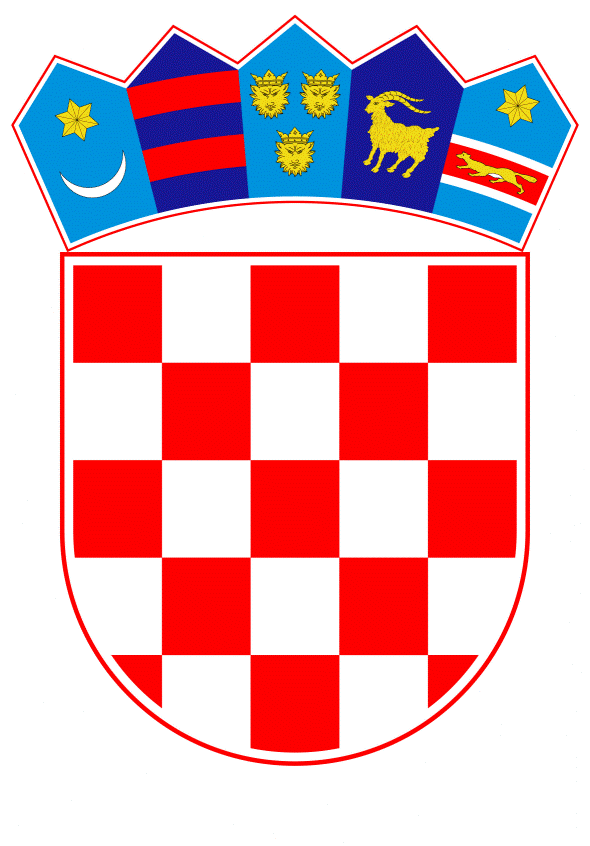 VLADA REPUBLIKE HRVATSKEZagreb, 13. svibnja 2021.______________________________________________________________________________________________________________________________________________________________________________________________________________________________PrijedlogKLASA:URBROJ:Zagreb,	PREDSJEDNIKU HRVATSKOGA SABORAPredmet: 	Prijedlog za pokretanje pitanja povjerenja dr. sc. Viliju Berošu, dr. med., ministru zdravstva u Vladi Republike Hrvatske (predlagatelji: 41 zastupnik u Hrvatskome saboru) - očitovanje Vlade Republike HrvatskeVeza:	Pismo Hrvatskoga sabora, KLASA: 021-12/21-08/02, URBROJ: 65-21-03, od 4. svibnja 2021. Na temelju članka 125. stavka 4. Poslovnika Hrvatskoga sabora („Narodne novine“, br. 81/13., 113/16., 69/17., 29/18., 53/20., 119/20. - Odluka Ustavnog suda Republike Hrvatske i 123/20.), Vlada Republike Hrvatske o Prijedlogu za pokretanje pitanja povjerenja dr. sc. Viliju Berošu, dr. med., ministru zdravstva u Vladi Republike Hrvatske, daje sljedeće O Č I T O V A N J EVlada Republike Hrvatske odbija sve navode iz Prijedloga za pokretanje pitanja povjerenja dr. sc. Viliju Berošu, dr. med., ministru zdravstva u Vladi Republike Hrvatske, kao neutemeljene i neosnovane te ističe kako nema osnove za izglasavanje nepovjerenja ministru zdravstva. Svoje stajalište Vlada Republike Hrvatske temelji na činjenicama koje se navode u nastavku ovoga očitovanja.1. UvodnoU Programu Vlade Republike Hrvatske za mandatno razdoblje 2020. - 2024. istaknuto je kako je pravo na kvalitetnu zdravstvenu skrb jedan od prioriteta i aktivnosti u koje će se ulagati napori i na koje će se fokusirati provedbene politike. Ta je činjenica posebno važna kako bi se u krizi globalne pandemije bolesti COVID-19, s kojom se Republika Hrvatska tada uspješno suočavala već mjesecima, dodatno ukazalo na potrebu jačanja zdravstvenog sustava od kojeg hrvatski građani s pravom očekuju kvalitetu, dostupnost i stabilnost. Vlada Republike Hrvatske u svom je Programu, u Prioritetu 1. Cilj 1.2. Održiv zdravstveni i mirovinski sustav, identificirala mjere za daljnje aktivnosti unaprjeđenja javnozdravstvenog sustava sa svrhom bolje organiziranosti zdravstvenih usluga, veće učinkovitosti i dostupnosti svim građanima pod jednakim uvjetima. Zdravstvena zaštita stanovništva provodi se na načelima sveobuhvatnosti, kontinuiranosti, dostupnosti te cjelovitog pristupa u primarnoj zdravstvenoj zaštiti i specijaliziranog pristupa u specijalističko-konzilijarnoj i bolničkoj zdravstvenoj zaštiti. Reforma predstavlja složen i slojevit proces koji zahtijeva sustavan pristup i sveobuhvatna rješenja. Zdravstveni sustav Republike Hrvatske protekla 443 dana od pojave korona virusa u Republici Hrvatskoj svjedoči okolnostima i uvjetima rada kakvima nismo svjedočili od Domovinskog rata. Vlada Republike Hrvatske odmah je shvatila ozbiljnost ugroze i, u skladu s tim, počela pravodobnu pripremu zdravstvenog sustava u odgovoru na nju. Praćenjem epidemiološkog stanja, vrlo ranim uvođenjem mjera u zračnim i pomorskim lukama, ranim međuresornim povezivanjem, pravodobnom nabavom dostatnih količina zaštitne opreme, pripremom i reorganizacijom bolničkog sustava za prijam i liječenje svih COVID-19 pozitivnih pacijenata, ali i organiziranjem zdravstvene skrbi za sve ostale pacijente, određivanjem primarnih, sekundarnih i tercijarnih respiratorno-intenzivističkih centara, mobilizacijom zdravstvenih radnika i opreme, uspostavom jedinstvenog mrežnog mjesta javnog informiranja s pravodobnim i točnim informacijama osiguran je kontinuitet pružanja kvalitetne zdravstvene zaštite svim hrvatskim građanima.Zdravstveni sustav imao je dovoljno respiratora, dovoljan broj postelja te tijekom epidemije funkcionirao na zavidnoj razini, o čemu svjedoči i podatak o ukupnom broju od 30.732 COVID-19 pacijenta otpuštena s bolničkog liječenja od početka pojave bolesti. Bolnički zdravstveni sustav Republike Hrvatske i Ministarstvo zdravstva posebnu pozornost posvećuju liječenju onkoloških pacijenata, a dokaz za to je činjenica da se tijekom cijelog razdoblja epidemije bolesti COVID-19 kontinuirano pružalo liječenje pacijentima s malignim bolestima te su svi pacijenti bez iznimke primili svoje predviđene terapije.Unatoč svim izazovima, hrvatski se zdravstveni sustav u krizi globalnih razmjera pokazao otpornim i učinkovitim te uza sve epidemijom nametnute aktivnosti nastavio s redovitim djelovanjem. Donesen je i Nacionalni strateški okvir protiv raka do 2030. kojim će se unaprijediti sveobuhvatno praćenje, prevencija i liječenje malignih bolesti te su učinjeni mnogi dodatni iskoraci u pružanju najmodernijih oblika zdravstvene skrbi (primjerice transplantacija obaju plućnih krila). Uza sve navedeno, u vrijeme jačanja epidemije doživjeli smo serije razornih potresa za vrijeme kojih su u najkraćem mogućem roku zbrinuti svi ugroženi pacijenti te im je osiguran kontinuitet u pružanju zdravstvene zaštite. U potresom pogođenom području Sisačko-moslavačke županije na terenu je žurno organizirano i provedeno cijepljenje lokalnog stanovništva, kao i pripadnika žurnih službi te zdravstvenog osoblja. Uz to se kontinuirano prate i provode aktivnosti vezane za ublažavanje posljedica epidemije i potresa na mentalno zdravlje naših sugrađana. Vezano za dio Prijedloga koji se odnosi na Izvješće pučke pravobraniteljice, skrećemo pozornost da je već iz podataka iznesenih u Prijedlogu vidljivo kako se broj pritužbi u odnosu na broj pruženih zdravstvenih usluga mjeri u promilima. Ministarstvo zdravstva kontinuirano surađuje s Uredom pučke pravobraniteljice na rješavanju tekućih pitanja, o reorganizaciji bolničkog sustava, osiguravanju nužne zdravstvene zaštite pacijentima, s osobitom pozornošću na hitne, prioritetne i onkološke pacijente, a kako bi se spriječilo stvaranje dugih lista čekanja na preglede. U slučaju zaprimanja pritužbe pacijenta na kvalitetu, sadržaj ili vrstu zdravstvene usluge koja mu je pružena, Ministarstvo zdravstva postupa sukladno članku 27. Zakona o zdravstvenoj zaštiti („Narodne novine“, br. 100/18. i 147/20.).Cijelo vrijeme epidemije u funkciji je sustav Prioritetnog naručivanja pacijenata, kojim se osigurava prioritetna obrada pacijenata (dijagnostika i liječenje) za dijagnoze i stanja koja ne trpe odgode i čekanja. Tijekom 2020. prioritetno je naručeno 29.270 pacijenata, što nije puno manje nego 2019. godine (30.856 narudžbi), ali je znatno više nego što je to bilo 2018. (24.095 narudžbi).Također, HZZO je izvan limita bolnicama prošle godine osigurao dodatnih 350 milijuna kuna, a za 2021. osigurao je 450 milijuna kuna za rješavanje lista čekanja za devet postupaka na koje se najduže čeka. 2. Financiranje zdravstvenog sustavaS problematikom dugova u zdravstvenom sustavu posljednjih se nekoliko desetljeća suočavaju sve hrvatske vlade, a ona je zbog pandemije bolesti COVID-19 dodatno naglašena zbog znatnog povećanja troškova pružanja zdravstvene zaštite. Upravo stoga Vlada promatra sustav zdravstva kao javnu uslugu koja mora biti održiva i dostupna te će svojim javnim politikama tomu i u budućnosti pridonositi. Trošak zdravstvene zaštite će zbog pojave novih metoda liječenja, kao i novih visokosofisticiranih lijekova u budućnosti dodatno rasti, i na to je naša Vlada spremna te se upravo u tom smjeru pripremaju opsežne reformske mjere.Upravo nastavkom funkcionalne integracije bolnica, kao i daljnjom provedbom objedinjene javne nabave pridonijelo se postizanju znatnih ušteda u sustavu na primarnoj, sekundarnoj i tercijarnoj razini. Tako je, primjerice, prema podacima iz 2016. udio objedinjene javne nabave bio na razini od 16 % te ju je provodilo deset zdravstvenih ustanova s neujednačenom praksom i standardom. Danas, prema podacima s kraja 2020., udio objedinjene nabave zauzima visokih 45 %, a umjesto deset zdravstvenih ustanova, provodi je Ministarstvo zdravstva. Vlada Republike Hrvatske pravodobno je i uspješno reagirala na veliko povećanje troškova zbog pandemije bolesti COVID-19. Tako je samo posljednjom preraspodjelom unutar sustava u 2021. godini osigurano ukupno 1,9 mlrd. kuna radi svođenja svih dugova na primjerene rokove plaćanja. Kada govorimo o dugovima, bitno je razlikovati ukupne i dospjele obveze. Tako su na dan 30. travnja 2021. ukupne obveze za lijekove u bolničkom sustavu - dakle, sve što je isporučeno sustavu, bez obzira na rok dospijeća računa - iznosile 4.325.346.176 kuna, te su 12 % manje u odnosu na prethodni mjesec, dok su ukupne dospjele obveze na dan 30. travnja 2021. iznosile 3.327.099.638 kuna. Netočan je, dakle, navod iz Prijedloga da su dospjele obveze u 2021. u bolničkom sustavu bile na razini 4,1 mlrd. kuna. Za razliku od prošlih vlada, naša je Vlada do 2020. isključivo iz ušteda te bez povećanja javnog duga i deficita državnog proračuna u:•	2021. osigurala dodatnih 1,96 mlrd. kuna na transferu HZZO-a do rebalansa državnog proračuna za pokriće ukupnih i dospjelih obveza sustava. Rebalansom će se osigurati potrebna sredstva radi smanjenja rokova plaćanja zdravstvenog sustava •	2020. osigurala ukupno 2,5 mlrd. kuna dodatnih novčanih sredstava zdravstvenom sustavu, i to putem transfera HZZO-u 1,1 mlrd. kuna, a zdravstvenim ustanovama izravno 1,3 mlrd. kuna•	2019. osigurana su dodatna sredstva u iznosu od 895 mil. kuna, od čega iz proračuna 152 mil. kuna, dok je HZZO iz svog financijskog plana osigurao 743 mil. kuna prema bolnicama. Istodobno je podignuta stopa doprinosa za zdravstveno osiguranje za 1 % •	2018. osigurana su dodatna sredstva u iznosu od 487 mil. kuna •	2017. osigurana su dodatna sredstva u iznosu od 1,2 mlrd. kuna.Sukladno pregovorima Ministarstva financija i Ministarstva zdravstva s predstavnicima veledrogerija, napravljen je plan otplate dugova do kraja ove godine. Time će se do početka III. kvartala rokovi plaćanja bolnica skratiti u prosjeku za 50 %, odnosno svesti na 180 dana, a ljekarni na 120 dana. Uz brigu o financiranju troškova u zdravstvu, Ministarstvo zdravstva kontinuirano je i intenzivno pratilo situaciju stanja lijekova u bolnicama te je, sukladno aktualnoj situaciji, poduzimalo mjere kako bi se pacijentima u bolničkim zdravstvenim ustanovama osigurala indicirana terapija lijekovima. Vezano za pitanje isplate prekovremenih sati zdravstvenim radnicima, 2020. zaključen je Dodatak III. Kolektivnom ugovoru za djelatnost zdravstva i zdravstvenog osiguranja, kojim je uređeno vrednovanje prekovremenih sati sukladno pravnom shvaćanju Vrhovnog suda Republike Hrvatske, koji je u primjeni od 1. travnja 2020. Trenutačno su u tijeku aktivnosti za donošenje odluke kojom će se svim zdravstvenim radnicima ponuditi sklapanje nagodbi za isplatu razlike plaće ostvarene u prekovremenom radu, kao i refundacija već isplaćenih sredstava zdravstvenim ustanovama. Vezano za navode iz Prijedloga koji se odnose na nedostatak reforme zdravstvenog sustava, Vlada Republike Hrvatske ističe da je strateški cilj reforme zdravstvenog sustava osigurati dostupnost i kvalitetu zdravstvene zaštite te optimalnu primjenu ograničenih resursa u zdravstvu i učiniti hrvatski zdravstveni sustav stabilnim, uključujući i financijsku stabilnost.Reformske mjere definirane su u tri reformska područja: financijskom, organizacijskom i području ljudskih resursa. Financijsko reformsko područje obuhvaća mjere kojima se uspostavlja financijski okvir i osigurava održivost i financijska stabilnost zdravstvenog sustava. Mjere se odnose na racionalizaciju troškova unutar zdravstvenog sustava, optimizaciju primjene ograničenih resursa te osiguravanje stabilnih izvora financiranja. Organizacijsko reformsko područje obuhvaća mjere kojima se uspostavlja kvalitetnija, učinkovitija i fleksibilnija organizacijska struktura i upravljanje zdravstvenim sustavom, odnosno uspostava novih modela organizacije i upravljanja, usklađenih s predviđenim razvojem društva i gospodarstva. Skup mjera za predloženo reformsko područje obuhvaća usmjerenost na grupiranje kapaciteta po specijalnostima uz geografsku optimizaciju, utjecaj na izvrsnost i učinkovitost, usmjerenost na kvalitetu zdravstvenih usluga i ishode liječenja, funkcionalnu integraciju sustava, vertikalnu reorganizaciju sustava radi osiguranja kvalitetnijeg, pravodobnog i uspješnog upravljanja sustavom. Budući da je sustav zdravstva radno intenzivan i ljudski potencijali predstavljaju važan ulazni parametar u upravljanju sustavom, reformski program čini i skup mjera usmjerenih na područje ljudskih resursa u zdravstvu. Skup mjera za predloženo reformsko područje obuhvaća mjere kojima se dugoročno osigurava kvalitetno upravljanje ljudskim resursima u zdravstvu, priljev kadrova i potiče izvrsnost, uređuje rad zdravstvenih radnika između privatnog i javnog sektora, uređuje sustav specijalizacija i subspecijalizacija i drugih kompetencija, uređuje mehanizam mjerenja zadovoljstva i izvrsnosti ljudskih resursa u zdravstvu.Mjerenje ishoda liječenja jedna je od aktivnosti Ministarstva zdravstva kojoj je cilj unaprijediti kvalitetu zdravstvene zaštite, povećati sigurnost pacijenata te povećati učinkovitost zdravstvenog sustava. Već započete aktivnosti odnose se na mjerenje uspješnosti ishoda liječenja pacijenata u hematologiji i onkologiji, nakon primjene određene terapijske metode. Radi se o područjima medicine koja bilježe najveći napredak u znanosti te zbog globalnog porasta broja oboljelih od malignih bolesti zahtijevaju posebnu pozornost. Radi upravljanja korupcijskim rizicima u sustavu zdravstva s osnovnim ciljevima jačanja integriteta, odgovornosti i transparentnosti, u razdoblju od 2016. do danas provedene su brojne aktivnosti, kao što su uspostava transparentnog sustava za određivanje cijena lijekova na tržištu u Republici Hrvatskoj, analiza financijske koristi za bolničke zdravstvene ustanove u provedbi naručenih kliničkih studija te pratećih koruptivnih rizika, pilot-projekt „e-Naručivanje - prioritetno naručivanje pacijenata“ i proširenje projekta zajedničke nabave. Važan cilj u upravljanju zdravstvenim sustavom svakako je transparentno upravljanje listama čekanja. Radi smanjenja lista čekanja za bolničke pretrage te sprječavanja višestrukog naručivanja pacijenata u bolničkim zdravstvenim ustanovama uveden je jedinstveni kalendar naručivanja. Uvođenje jedinstvenog kalendara koji prati i novi model ugovaranja bolničke zdravstvene zaštite omogućit će ugovaranje sve više postupaka umjesto ugovaranja prema djelatnostima. To će omogućiti kontrolu rada svakog pojedinog liječnika, kao i preraspodjelu planiranog proračuna, među ostalim i u svrhu sprječavanja bilo kojeg oblika korupcije, sukladno prioritetima Vlade Republike Hrvatske.Specifične preporuke Odbora za socijalnu zaštitu Europske komisije u okviru multilateralnih pregleda djelokruga zdravstva za sve države članice Europske unije, iz svibnja 2021., uključujući i Republiku Hrvatsku, svakako su važan element koji čini planirane reformske mjere u zdravstvenom sustavu. Uzevši u obzir opsežnost preporuka koje su upućene drugim, mnogo razvijenijim državama Europske unije ili onima nama mjerljivima, ove preporuke stavljaju zdravstveni sustav u Republici Hrvatskoj visoko na ljestvicu organiziranosti i kvalitete usluge u Europskoj uniji te se u cijelosti odbacuje tvrdnja koja govori protivno.3. Sustav cijepljenjaSporazumom Europske komisije i država članica sudionica o nabavi cjepiva protiv bolesti COVID-19, od 30. srpnja 2020., države članice ovlastile su Europsku komisiju da u njihovo ime pregovara s proizvođačima cjepiva i sklapa sporazume o prethodnoj kupnji (Advanced Purchase Agreement − APA) s proizvođačima za koje smatra da će proizvesti cjepiva. Republika Hrvatska pokrenula je i inicijalne konzultacije s drugim proizvođačima. Dokumentacija o Sputniku V zaprimljena je te je evaluirana u Agenciji za lijekove i medicinske proizvode (HALMED) i dostavljena na očitovanje proizvođaču.Unatoč početnim zastojima u opskrbi cjepiva zbog kašnjenja proizvođača u isporuci ugovorenih količina cjepiva u svim državama članicama Europske unije, Republika Hrvatska naručila je i rezervirala dostatan broj doza cjepiva od svih proizvođača.Kada su se pojavile naznake da su proizvođači Pfizer/BioNTech i Moderna u prednosti u odnosu na proizvodnju AstraZenece, zahvaljujući angažmanu predsjednika Vlade Andreja Plenkovića, na razini Europskog vijeća, omogućeno je kompenzirati nedostatak dostave doza AstraZenece ubrzanom dostavom Pfizera. Također,  izvršili  smo dodatne narudžbe za Pfizer i Modernu. Upravo zahvaljujući toj odluci, danas sveukupno imamo rezervirano najviše Pfizerova cjepiva, dok AstraZeneca čini samo četvrtinu svih dobavljača.Do sada smo naručili i rezervirali 8.855.554 doze cjepiva od svih proizvođača koji su ugovarali isporuku u Europsku uniju te planiramo naručivati i dalje jer će se sklapati novi ugovori u okviru zajedničke nabave država članica Europske unije za potrebe cijepljenja i u idućem razdoblju. Dana 23. prosinca 2020. Vlada Republike Hrvatske donijela je Plan uvođenja, provođenja i praćenja cijepljenja protiv COVID-19 u Republici Hrvatskoj. Za organizaciju i provođenje cijepljenja u svojoj županiji zaduženi su ravnatelji županijskih zavoda za javno zdravstvo, dok je ravnatelj Hrvatskog zavoda za javno zdravstvo imenovan glavnim koordinatorom.Sveukupno je organizirano 280 mjesta za cijepljenje te se njihov broj kontinuirano povećava u skladu s dolaskom sve više doza cjepiva. Cijepljenje se kontinuirano provodi i u ordinacijama liječnika opće obiteljske medicine, što je ujedno optimalan način provedbe cijepljenja i protiv sezonske gripe te nezaobilazan kanal provedbe cijepljenja protiv bolesti COVID-19.Za potrebe pozivanja i naručivanja građana na cijepljenje uspostavljena su četiri kanala kako bi svim građanima bio omogućen što jednostavniji i pristupačniji način prijavljivanja na cijepljenje, a navedeni kanali odnose se na prijavljivanje putem izabranih liječnika obiteljske medicine, telefonske linije 0800 0011, zavoda za javno zdravstvo te platforme Cijepise.zdravlje.hr. Jednako tako, s obzirom na sam Plan cijepljenja i činjenicu da se provodi u fazama, svaki od kanala za naručivanje ima svoju svrhu i ostvaruje, ili će u idućem razdoblju ostvarivati, ulogu kao bitan segment provođenja Plana cijepljenja. Tehničke teškoće koje su se pojavile u radu platforme Cijepise.zdravlje.hr Ministarstvo zdravstva jasno je komuniciralo i one su otklonjene u najkraćem mogućem roku. Svi građani koji su se na cijepljenje prijavili putem navedene platforme na temelju svoje predbilježbe bit će pozvani na cijepljenje sukladno raspoloživim dozama, a isto vrijedi i za ostale kanale prijavljivanja. Također je bitno napomenuti kako je dio radne populacije iskazao interes za cijepljenjem putem svojih poslodavaca, bilo privatnih bilo javnih, te se tim putem već osigurava procijepljenost djelatnika ključnih gospodarskih grana od interesa za Republiku Hrvatsku. Cjepiva kontinuirano dolaze svaki tjedan i cijepljenje niti jednog trenutka nije bilo prekinuto. Dolaskom većih količina cjepiva provedba Plana cijepljenja i provedba akcijskog plana za cijepljenje osoba obuhvaćenih trećom fazom te postizanja procijepljenosti od 50 do 55 % populacije Republike Hrvatske do 30. lipnja 2021. moguća je te se svi sustavi tomu prilagođavaju. Svaka županija pronašla je svoj optimalan način provedbe cijepljenja, a dolaskom većih količina postižu se i novi rekordi, primjerice 7. svibnja 2021. potrošeno je rekordnih 53.059 doza cjepiva protiv bolesti COVID-19 u jednom danu, a također se neprekidno otvaraju novi punktovi kojima se stvaraju preduvjeti za širi obuhvat populacije. Od početka cijepljenja do danas potrošeno je više od 1,2 milijuna doza cjepiva.Iz navedenog je razvidno da smo spremni i organizirani prihvatiti veće količine cjepiva koje nam pristižu i potrošiti ga bez zadrške, što nas dovodi do zaključka da je organiziran dovoljan broj mjesta za cijepljenje, kao i da postoji dobra organizacija provedbe cijepljenja u kojoj sudjeluju svi djelatnici iz sustava.Vezano za navode iz Prijedloga o nepotrošenim dozama cjepiva u skladištima, potrebno je naglasiti da cjepivo nakon ulaska u Republiku Hrvatsku nije isti dan u uporabi već se distribuira do županijskih zavoda, koji potom prema optimalnim kriterijima organiziraju distribuciju do kranjih cjepitelja. Vezano za navode iz Prijedloga o prekorednom cijepljenju, HZJZ je sastavio protokol kojim je uređeno postupanje cjepitelja na terenu, a protokolom je opisano što treba činiti ako se neka doza neće planirano potrošiti.Tijekom treće faze programa cijepljenja cijepe se punoljetni građani koji nisu bili u prioritetnim skupinama, a iskazali su interes. Putem platforme Cijepise.zdravlje.hr prijavio se 203.641 građanin, a glavnina se planira cijepiti u 3. fazi. Sve sastavnice zdravstvenog sustava i svi kanali za iskazivanje interesa za cijepljenje su umreženi, a uz dolazak velikih količina cjepiva organizacija cijepljenja prilagođena je sedmodnevnom radu tjedno. U pripremi je i dodatni kanal za iskaz interesa za cijepljenje putem Portala zdravlja koji je dio sustava e-Građani. Sporno pozivanje najmlađih skupina bilo je posljedica nepravilnosti u automatskoj obradi datoteke prilikom obrade mailova građana za preostale termine za cijepljenje u utorak 13. travnja na Zagrebačkom velesajmu. Greška je otklonjena istog dana kada se pojavila te sustav radi prema planu. U 2. fazi pozivi su se prema mlađima i onima bez kroničnih bolesti upućivali isključivo u slučaju odustajanja onih iz prioritetnih skupina.Predlagatelj potpuno neutemeljeno iznosi navode o gubitku podataka o građanima prijavljenim u platformu. Podaci nisu oduzeti niti oštećeni, promijenjeni niti brisani, već se radi o inicijalnim prijavama zainteresiranih tijekom probnog razdoblja prije primopredaje i prije završne verzije seta obveznih podataka koji bi mogli građanina uputiti na najbliže mjesto za cijepljenje. Naknadnim učitavanjem podataka o osiguranim osobama HZZO-a dopunjeni su nepotpuni podaci. Predstavnici Ministarstva i isporučitelja sudjeluju u procjeni Agencije za zaštitu osobnih podataka, koja je u tijeku. Vezano uz navode o testiranjima bitno je napomenuti nekoliko činjenica. Kapaciteti zdravstvenog sustava tijekom epidemije podignuli su se do mjere u kojoj je provedba testiranja intenzitetom ostala praktički jednaka kao u razdobljima kada se cijepljenja nisu provodila. Dakle, testiranja se provode kao i prije, prema medicinskoj indikaciji u svrhu brze identifikacije i izolacije zaraženih osoba ili ostalih potreba u svrhu funkcioniranja društva i osiguranja mobilnosti građana te održavanja gospodarstva, a osigurana su i dostupna u svim županijama na brojnim lokacijama za sve građane. Nije zanemariva ni činjenica da su epidemiološki pokazatelji, broj novopotvrđenih slučajeva, stopa incidencije slučajeva te broj hospitaliziranih osoba u padu. Takvo stanje možemo zahvaliti zdravstvenim radnicima koji sudjeluju u liječenju i cijepljenju te svim našim građanima koji se drže propisanih epidemioloških mjera i iskazuju interes za cijepljenje. Iz svega navedenoga razvidno je da su svi navodi iz Prijedloga koji se odnose na sustav cijepljenja potpuno neutemeljeni.4. Javne nabave u sustavu zdravstvaSuprotno navodima iz Prijedloga, nabave u sustavu zdravstva provode se sukladno Zakonu o javnoj nabavi („Narodne novine“, broj 120/16.).Platforma CijepiSe sustav je za praćenje procesa cijepljenja koji se sastoji od većeg broja komponenti uklopljenih u Centralni zdravstveni informacijski sustav Republike Hrvatske - CEZIH. Javna mrežna stranica cijepise.zdravlje.hr služi građanima za samostalno iskazivanje interesa za cijepljenje, a upisani podaci na stranici ulaze u popis zainteresiranih za cijepljenje. Osim građana, popis zainteresiranih za cijepljenje popunjava se podacima iz ordinacija opće obiteljske medicine i putem pozivnog centra.U otvorenom postupku javne nabave usluga korektivnog i adaptivnog održavanja aplikativnog sustava eCEZDLIH - eCIJEPIH izabrana je Zajednica ponuditelja: CUSPIS d.o.o., IN2 d.o.o., IN-CON d.o.o. Ponuda navedene Zajednice ponuditelja bila je jedina zaprimljena ponuda u postupku te je nakon provedenog postupka pregleda i ocjene ponude donesena odluka o odabiru i s navedenom Zajednicom 9. prosinca 2020. sklopljen je Ugovor o javnoj nabavi usluga korektivnog i adaptivnog održavanja aplikativnog sustava eCEZDLIH - eCIJEPIH. Izrada platforme cijepise.zdravlje.hr zatražena je u okviru postojećeg ugovora na temelju adaptivnog održavanja sustava, a nositelj zajedničke ponude bila je tvrtka CUSPIS d.o.o.Iste tvrtke zajednički su već prije sudjelovale i na samoj izradi sustava u okviru Ugovora o nabavi uspostave Centralnog mjesta za zaprimanje, distribuciju i praćenje lagera cjepiva Republike Hrvatske (eCEZDLIH) i centralnog e-Cijepnog kartona Republike Hrvatske (eCIJEPIH) iz 2019. Za sklapanje navedenog Ugovora te su tvrtke kao Zajednica ponuditelja također izabrane na temelju provedenog otvorenog postupka javne nabave, a nabava je financirana iz Zajma Svjetske banke - poboljšanje kvalitete i učinkovitosti zdravstvenih usluga u Republici Hrvatskoj. Prema Općim uvjetima za zajmove Međunarodne banke za obnovu i razvoj, predstavnici Banke nadziru provedbu i namjensko trošenje sredstava iz Zajma.Dokumentacijom o nabavi u predmetnom postupku od ponuditelja je traženo da dokaže da ima potrebne ljudske i tehničke resurse te iskustvo potrebno za izvršenje ugovora o javnoj nabavi na odgovarajućoj razini kvalitete, što je izabrana Zajednica ponuditelja i dokazala. Važno je napomenuti da članovi Zajednice ponuditelja, sukladno Zakonu o javnoj nabavi, uvjete tehničke i stručne sposobnosti dokazuju kumulativno, a pritom navedeni Zakon omogućava oslanjanje na sposobnost drugih subjekata, bez obzira na pravnu prirodu njihova međusobnog odnosa, i to na temelju članaka 273. do 278. toga Zakona.Ministarstvo zdravstva pružateljima usluge nije uvjetovalo alat kojim će se koristiti pri izradi platforme, već su definirane komponente i opis traženih funkcionalnosti koje nadogradnja sustava treba obuhvatiti, a prema zahtjevima dobivenim od stručnih osoba koje su uključene u praćenje i koordinaciju plana naručivanja i cijepljenja protiv bolesti COVID-19. Razlike između mini informatičkog rješenja (excel tablice) i isporučenog kompleksnog rješenja su:Korisnici koji rade na platformi koriste CEZIH, njegove autentikacijske i autorizacijske mehanizmeNaručivanje na platformu mora biti integrirano u aplikacije obiteljskih liječnika da ne stvaramo dodatni posao i potencijalnu pogrešku obiteljskim liječnicimaNaručivanje mora detektirati i ukloniti osobe koje su prethodno cijepljene na nekom drugom području, npr. prilikom pružanja potpore Petrinji i SiskuOptimalan tijek podataka tijekom prijma, razgovor s liječnikom prije cijepljenja, sam korak cijepljenja i izdavanje potvrde o cijepljenju moraju biti potpuno integrirani u nacionalne sustave (eNaručivanje, CEZIH, eCijepih, eCezdlih, ePortal zdravlja), a kako ne bi bilo nikakvih prepisivanja, čime smo brzinu obrade pacijenata na masovnom punktu Velesajam sveli na osam u minutiSvako cijepljenje automatski je vidljivo obiteljskom liječniku, i to pojedinačno, ali uskoro i cijela njegova skupina pacijenata, a kako bi znao koga još treba poslati na cijepljenjeUskoro će eGrađani moći sami odabirati i termin i cjepivo, na portalu i na mobitelu, uz već dostupan nacionalni eKarton.Tvrtka CUSPIS d.o.o. s Ministarstvom zdravstva prethodno je samostalno sklopila samo jedan ugovor o javnoj nabavi, i to u postupku nabave usluga korektivnog i adaptivnog održavanja Centralnog upravljačkog sustava na izradi kojeg je također već prethodno sudjelovala kao podugovaratelj tvrtke Ericsson Nikola Tesla u postupku nabave iz 2018. U ostalim ugovorima CUSPIS d.o.o. bio je podugovaratelj drugih tvrtki ili kao član zajednice ponuditelja zajedno s drugim tvrtkama. Platforma CijepiSe termin je koji se u medijima koristio kao cjelovito programsko rješenje za praćenje postupka cijepljenja. Sukladno tomu, sve tri tvrtke, CUSPIS, IN2 i Ericsson Nikola Tesla, uključene su isporukom pojedinih komponenti u cjelovito programsko rješenje za praćenje postupka cijepljenja. Svaka tvrtka u svojoj domeni pridonosi uspostavi kompletnog rješenja. Naglašava se da su se od početka suradnje do današnjeg dana, sukladno zaključcima struke, zahtjevi kontinuirano prilagođavali dinamici dostave cjepiva i različitim organizacijama cijepljenja, što je očekivano u kriznim situacijama poput epidemije koronavirusa. Unatoč dinamici visokog intenziteta, svakodnevno se ulažu napori kako bi informatički projekt odgovorio na sve izazove i ispunio svrhu cijele kampanje cijepljenja.Zaključno, javno su i transparentno objavljeni svi podaci za koje to Zakon o javnoj nabavi predviđa. Zakonska je mogućnost i pravo tvrtki da se služe institutima kao što su podnošenje zajedničke ponude, podugovaranje i oslanjanje na tuđu sposobnost, u čemu ih naručitelj ne može i ne smije ograničavati, a samim tim ni utjecati na to tko će i kako predati ponudu.5. Vezano za mrežnu stranicu www.koronavirus.hr i pripadajuće kanale na društvenim mrežama, ističemo kako se radi o središnjem informativnom mjestu Vlade Republike Hrvatske i Ministarstva zdravstva, uključujući Stožer civilne zaštite Republike Hrvatske te Hrvatski zavod za javno zdravstvo, na kojem su objedinjene sve informacije o bolesti COVID-19 te mjerama, odlukama i preporukama nadležnih institucija i lokalnih stožera civilne zaštite, koje su donesene radi očuvanja zdravlja i života građana Republike Hrvatske.Na početku globalnih zbivanja u vezi s pandemijom bolesti COVID-19 s okolnostima snažnog povećanja broja novooboljelih i umrlih, što je izazvalo silovit interes javnosti, struke, gospodarskih subjekata i svih drugih dionika društva te okrenulo fokus prema pravodobnim i relevantnim informacijama dostupnim javnosti u svako doba, u Republici Hrvatskoj bilo je nužno osigurati potpuno i pravodobno informiranje. Dana 25. veljače 2020. imali smo prvi slučaj zaraze koronavirusom u Republici Hrvatskoj, a 11. ožujka 2020. na temelju mišljenja epidemiološke struke, paralelno s proglašenjem pandemije na svjetskoj razini, donesena je odluka o proglašenju epidemije bolesti COVID-19 u Republici Hrvatskoj.U takvim iznimnim okolnostima i na temelju prethodno pribavljenog mišljenja od ministarstva nadležnog za gospodarstvo o dopustivom korištenju elemenata Zakona o javnoj nabavi, Ministarstvo zdravstva postalo je središnje mjesto u procesu uspostave kanala za višesmjernu komunikaciju i pružanje informacija o epidemiji i mjerama na snazi u Republici Hrvatskoj. Tako je građanima omogućeno  da najbrže i na jednom mjestu dobiju sve informacije i odgovore na svoja pitanja ili dvojbe. Važno je napomenuti kako je uz mrežnu stranicu osigurano i niz drugih reaktivnih kanala komunikacije s javnosti, poput društvenih mreža Instagrama, Twittera, Facebooka i YouTubea. U okviru izvršenja navedenih ugovornih usluga uloženo je 6.036 radnih sati. Na stranici je objavljeno više od 3.000 tekstova, odgovoreno je na više od 10.000 upita, a na jednom su mjestu objedinjene sve informacije o dnevnim brojevima i drugim podacima, mjerama i preporukama te mjerama za borbu protiv epidemije. Na mrežnoj je stranici bilo više od 5,5 milijuna jedinstvenih posjetitelja iz cijelog svijeta, što govori o važnosti ovog komunikacijskog kanala i za vrijeme turističke sezone. Objavljeno je više od 900 postova na Facebooku, više od 1.200 priča na Instagramu te više od 3.500 tweetova, a izrađeni su i podnaslovi za više od stotinu videoisječaka konferencija za medije Stožera civilne zaštite Republike Hrvatske, sve radi kontinuiranog, pravodobnog i što boljeg informiranja građana Republike Hrvatske do današnjeg dana, kroz neprekidnu funkcionalnost same stranice koja niti jednog trenutka u tom razdoblju nije bila nedostupna.Budući da je i dalje na snazi Odluka o proglašenju epidemije bolesti COVID-19 u Republici Hrvatskoj te su prisutne posljedice globalne pandemije, obveza daljnjeg informiranja javnosti o poduzetim mjerama, odlukama i preporukama nadležnih institucija i lokalnih stožera civilne zaštite radi očuvanja zdravlja i života građana Republike Hrvatske i dalje postoji. Slijedom toga Ministarstvo zdravstva pokrenulo je otvoreni postupak javne nabave usluga hostinga (smještaja), održavanja, administriranja i ažuriranja stranice koji je u tijeku, a sve radnje u postupku javno su dostupne na stranicama Elektroničkog oglasnika javne nabave Republike Hrvatske.Od ponuditelja se očekuje cjelovito tehničko i sadržajno održavanje stranice, pripadajućih kanala na društvenim mrežama, ali i drugih digitalnih službenih platformi, kako bi se nastavilo s kontinuiranim informiranjem građana i podizanjem svijesti o važnosti pridržavanja svih propisanih mjera i preporuka. U predmetnom postupku nabave, 26. travnja 2021., javno su otvorene ponude te je objavljen zapisnik o javnom otvaranju, iz kojeg je vidljivo koji su ponuditelji podnijeli ponudu i za koju cijenu. U tijeku je pregled i ocjena zaprimljenih ponuda.6. Vezano za nabavu savjetodavnih usluga Ministarstvo zdravstva je, sukladno Naputku o provedbi postupaka javne nabave, tijekom 2020. i 2021. s tvrtkom Preclarus komunikacije d.o.o. ugovorilo savjetodavne usluge odnosa s javnošću, s naglaskom na kriznom komuniciranju i pripremi materijala vezano uz epidemiju bolesti COVID-19.Svi podaci u vezi s ugovaranjem navedenih usluga javno su dostupni na službenoj mrežnoj stranici Ministarstva zdravstva, a za izvršenu uslugu Ministarstvo zdravstva posjeduje odgovarajuću dokumentaciju.7. Vezano za postupak javne nabave koji se odnosi na projekt e-Bolnice, postupak nabave usluge izrade projektne dokumentacije i tehničke specifikacije u Projektu e-Bolnice također se provodio kao otvoreni postupak javne nabave u kojem, sukladno Zakonu o javnoj nabavi, ponudu može, u roku za dostavu, dostaviti svaki zainteresirani gospodarski subjekt. Ponuda Zajednice ponuditelja DiMeros d.o.o. i Navada d.o.o. ispunjavala je sve dokumentacijom o nabavi propisane uvjete te je kao takva odabrana za sklapanje ugovora uz napomenu da je ujedno bila i jedini ponuditelj. Ponuditelj je u okviru uvjeta tehničke i stručne sposobnosti morao dokazati svoju sposobnost ispunjavanja odredbi postupka, a napominjemo kako je taj postupak nabave dio EU projekta e-Bolnica: uspostava standardnih integriranih i 360° interoperabilnih informatičkih sustava u javnim bolnicama Republike Hrvatske koji se financira iz fondova Europske unije, čime podliježe strogim pravilima i kontrolama.Nakon provedenog postupka pregleda i ocjene ponude donesena je odluka o odabiru i s navedenom Zajednicom sklopljen je Ugovor o javnoj nabavi usluga izrade projektne dokumentacije i tehničke specifikacije sustava eBolnica.U otvorenom postupku javne nabave usluga izrade projektne dokumentacije i tehničke specifikacije te usluge stručnog koordinatora/koordinatorice (key expert) u Projektu e-Bolnice, Usluga izrade projektne dokumentacije i tehničke specifikacije sustava eBolnica izabrana je Zajednica ponuditelja: DiMeros d.o.o. i Navada d.o.o. Nakon provedenog postupka pregleda i ocjene ponude donesena je odluka o odabiru i s navedenom Zajednicom 1. veljače 2021. sklopljen je Ugovor o javnoj nabavi. Ponuda odabrane Zajednice ponuditelja bila je jedina ponuda zaprimljena za Grupu A u predmetnom postupku.Izabrana Zajednica ponuditelja DiMeros d.o.o. i Navada d.o.o. zajednički će izvršavati ugovorne obveze na način da tvrtka DiMeros d.o.o. izvršava 52 %, a tvrtka Navada d.o.o. 48 % vrijednosti predmetnih usluga.Zakonska je mogućnost u postupcima javne nabave koristiti se resursima drugih subjekata kako bi se dokazala sposobnost za izvršenje ugovora, što Ministarstvo zdravstva kao javni naručitelj ne može i ne smije zabraniti. Zakon o javnoj nabavi ne dopušta zahtijevanje registracije za točno određenu djelatnost kao uvjetovanje za sudjelovanje u postupku. Takav se uvjet, štoviše, smatra bitnom povredom postupka nabave, posljedica koje može biti i njegovo poništenje od Državne komisije za kontrolu postupaka javne nabave. Predmetni ugovor trenutačno je u fazi realizacije, a po njemu još uvijek nije bilo nikakvih plaćanja ni prema jednoj tvrtki.8. Vezano za ugovaranje usluge stručnog koordinatora/koordinatorice (key expert) u Projektu e-Bolnice, a radi izbjegavanja potencijalnog sukoba interesa u odnosu na stručnog koordinatora/koordinatorice (key expert) u Projektu e-Bolnice, Ministarstvo zdravstva 13. travnja 2021. donijelo je odluku o poništenju postupka predmetne nabave, uzimajući u obzir prijedlog članova Stručnog povjerenstva za javnu nabavu u predmetnom postupku, a nakon izvršenog pregleda i ocjene ponude, te se u cijelosti odbacuje tvrdnja o mogućem pogodovanju u navedenom postupku javne nabave.9. Vezano uz neistinite navode iz Prijedloga koji se odnose na kadroviranje, Vlada Republike Hrvatske ističe da je izbor ravnatelja zdravstvenih ustanova definiran zakonom kojim se propisuje procedura i uvjeti uz koje se ona provodi. Svaki ravnatelj zdravstvene ustanove imenuje se na temelju natječaja, a imenuje ga i razrješuje upravno vijeće, ako ispunjava uvjete natječaja. Na navedenu odluku upravnog vijeća, sukladno odredbi članka 86. Zakona o zdravstvenoj zaštiti, ministar zdravstva daje suglasnost. 10. Vezano za navode u prijedlogu o proslavi pobjede na parlamentarnim izborima, podsjećamo da je Hrvatska demokratska zajednica nakon uvjerljive pobjede na parlamentarnim izborima 2020. već sutradan formirala parlamentarnu većinu te je Vlada nastavila raditi za boljitak hrvatskih građana. Za razliku od HDZ-a, SDP koji je inicijator ovog oporbenog Prijedloga i koji je predvodio teško poraženu oporbenu RESTART koaliciju je zajedno sa svojim partnerima u izbornoj noći pred kamerama i mikrofonima svih televizija djelovao kao na karminama, pa je došlo do naglog pada broja prisutnih, ali ne iz epidemioloških razloga.U odnosu na navode iz Prijedloga vezane za fotografiranje ministra sa svojom suprugom te pjevačicom Ninom Badrić, neistinita je tvrdnja da je pjevačica Badrić trebala u vrijeme fotografiranja biti u samoizolaciji.11. ZaključnoU situaciji pandemije, u kojoj su se mnogi zdravstveni sustavi doista i urušili, hrvatski zdravstveni sustav ostao je na nogama. Iznimnim naporima svih dionika zdravstvenog sustava i Vlade Republike Hrvatske osigurana je kontinuirana zdravstvena zaštita, dostatne količine zaštitne opreme, kao i cjepivo za sve građane. Osim toga, uspješno smo neprekidno radili na prevenciji te su preventivni programi na nacionalnoj razini i u ovim posebno izazovnim okolnostima išli dalje. Iz svega navedenoga slijedi da su navodi u Prijedlogu za pokretanje pitanja povjerenja dr. sc. Viliju Berošu, dr. med., ministru zdravstva u Vladi Republike Hrvatske, kao i sam Prijedlog u cjelini, neosnovani i neutemeljeni. Stoga Vlada Republike Hrvatske predlaže da Hrvatski sabor odbije donijeti odluku o iskazivanju nepovjerenja dr. sc. Viliju Berošu, dr. med., ministru zdravstva u Vladi Republike Hrvatske.Za svoje predstavnike, koji će u vezi s iznesenim očitovanjem biti nazočni na sjednicama Hrvatskoga sabora i njegovih radnih tijela, Vlada je odredila predsjednika Vlade Republike Hrvatske mr. sc. Andreja Plenkovića, potpredsjednika Vlade Republike Hrvatske i ministra unutarnjih poslova dr. sc. Davora Božinovića, potpredsjednika Vlade Republike Hrvatske i ministra financija dr. sc. Zdravka Marića, ministra zdravstva dr. sc. Vilija Beroša, dr. med. i državne tajnike Željka Plazonića, dr. med., Tomislava Dulibića i dr. sc. Silvia Bašića, dr. med.	PREDSJEDNIK		mr. sc. Andrej PlenkovićPredlagatelj:Ministarstvo zdravstvaPredmet:Prijedlog za pokretanje pitanja povjerenja dr. sc. Viliju Berošu, dr. med, ministru zdravstva u Vladi Republike Hrvatske (predlagatelji: 41 zastupnik u Hrvatskome saboru) - davanje očitovanja Hrvatskome saboru